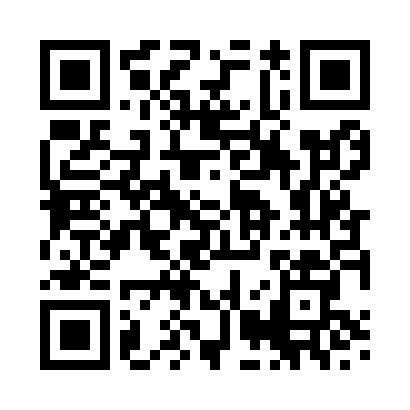 Prayer times for Allt a' Vullin, UKMon 1 Apr 2024 - Tue 30 Apr 2024High Latitude Method: Angle Based RulePrayer Calculation Method: Islamic Society of North AmericaAsar Calculation Method: HanafiPrayer times provided by https://www.salahtimes.comDateDayFajrSunriseDhuhrAsrMaghribIsha1Mon4:436:421:195:437:589:582Tue4:396:391:195:448:0010:013Wed4:356:361:195:468:0310:044Thu4:326:331:185:488:0510:075Fri4:286:301:185:498:0710:106Sat4:246:281:185:518:0910:147Sun4:206:251:185:538:1210:178Mon4:166:221:175:548:1410:209Tue4:126:191:175:568:1610:2410Wed4:086:161:175:578:1910:2711Thu4:046:131:175:598:2110:3112Fri4:006:111:166:008:2310:3413Sat3:566:081:166:028:2510:3814Sun3:526:051:166:048:2810:4215Mon3:486:021:166:058:3010:4616Tue3:436:001:156:078:3210:5017Wed3:395:571:156:088:3510:5418Thu3:355:541:156:108:3710:5619Fri3:335:511:156:118:3910:5720Sat3:325:491:146:138:4110:5821Sun3:305:461:146:148:4410:5922Mon3:295:431:146:168:4611:0023Tue3:285:411:146:178:4811:0124Wed3:265:381:146:188:5111:0225Thu3:255:351:136:208:5311:0426Fri3:235:331:136:218:5511:0527Sat3:225:301:136:238:5811:0628Sun3:215:271:136:249:0011:0729Mon3:195:251:136:269:0211:0830Tue3:185:221:136:279:0411:09